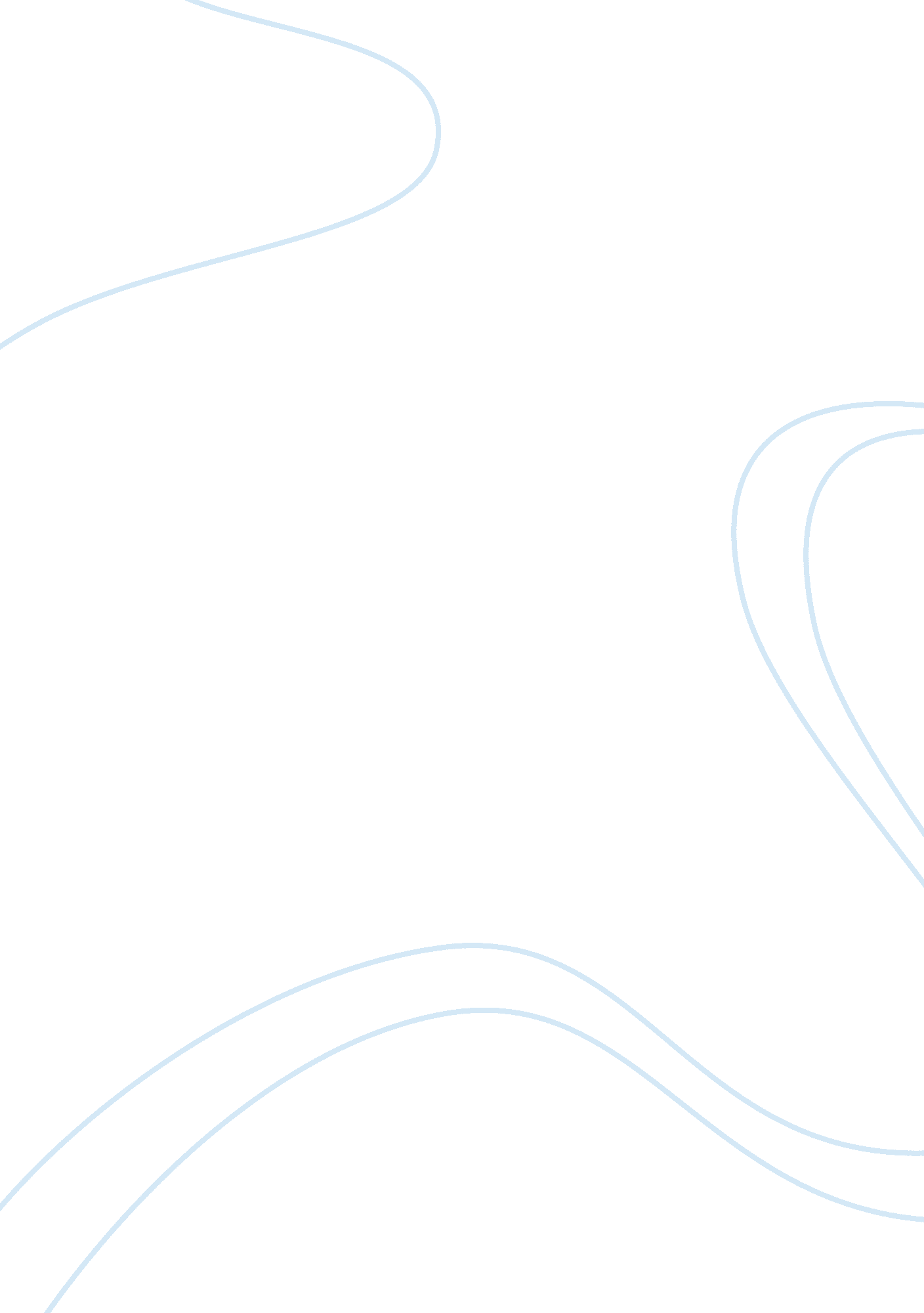 Addendum: shaping the cortical landscape: functions and mechanisms of top-down co...Health & Medicine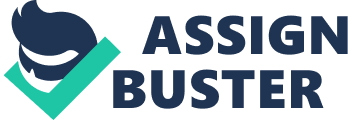 An Addendum on 
Shaping the Cortical Landscape: Functions and Mechanisms of Top-Down Cortical Feedback Pathways by Zagha, E. (2020). Front. Syst. Neurosci. 14: 33. doi: 10. 3389/fnsys. 2020. 00033 Due to the addition of the published article to the Research Topic “ Feed-forward and Feed-back Processing in the Cerebral Cortex: Connectivity and Function,” the inclusion of the followingTransparency Statementis required to ensure full transparency of the previous review process and to prevent any perception of a conflict of interest. “ This manuscript was published prior to the launch of the Research Topic” Feed-forward and Feed-back Processing in the Cerebral Cortex: Connectivity and Function “ for which the handling Editor and the author are co-Editors. The handling Editor and the author confirm the absence of any collaboration during its review process.” 